26.01.2019 г..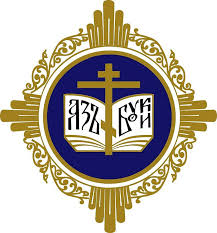 Программа II Международной конференции «Кампанология и звонарское искусство»,посвященной 30-летию со дня основания Ассоциации колокольного искусства России,в рамках XXVII Международных Образовательных Рождественских чтений в Москве (храм св. вмц. Ирины, м. Бауманская, ул. Энгельса 38). Регистрация 9.00-9.30Организаторы: Патриаршее подворье – представительство Белорусского экзархата Русской Православной Церкви; кафедра теории и методики преподавания искусства факультета эстетического образования Белорусского государственного педагогического университета имени М. Танка; Общество церковных звонарей.Председатель: архиепископ Витебский и Оршанский Димитрий, настоятель храма великомученицы Ирины (Троицы Живоначальной) в Покровском (Москва) – представительстве Белорусского экзархата.Сопредседатель: Шатько Елена Геннадьевна, кандидат искусствоведения, доцент кафедры теории и методики преподавания искусства Белорусского государственного педагогического университета имени Максима Танка.Кураторы: Старостенков Сергей Алексеевич (Санкт-Петербург), вице-президент Ассоциации колокольного искусства России;Завьялов Николай Иванович, доцент кафедры литургики Сретенской духовной семинарии, звонарь московского Сретенского монастыря;О. Роман (Огрызков), иеродиакон, кандидат богословия, руководитель Даниловского колокольного центра.Время проведения: 26 января, 9:30–19:00.9.30 Вступительное Слово  Владыки Витебского и Оршанского Димитрия – руководителя секции «Кампанология и звонарское искусство», настоятеля храма св. вмц. Ирины в Покровском – Патриаршего Подворья Белорусского Экзархата в Москве «30-летие Ассоциации колокольного искусства России»; Бурляев Николай Петрович –  Президент Московского кинофестиваля «Золотой Витязь», Сопредседатель Общественной Палаты Союзного государства Россия-Беларусь, первый заместитель председателя Общественного совета при Министерстве культуры России, член Патриаршей комиссии РПЦ по культуре, народный артист России, «Таинство литья колокола» (О съемках в фильме «Андрей Рублев», 1966);10.00 Бондаренко Анна Федоровна, доктор исторических наук, Верховный суд РФ «Северная война и «колокольная кампания» царя Петра I», Москва;10.20. Нюнин Борис Николаевич, доктор технических наук профессор «Гармонические колокола в традиционном русском звоне», Москва; Михайлова Алевтина Анатольевна доктор искусствоведения, доцент Саратовской государственной консерватории имени Л.В. Собинова, кафедра народного пения и этномузыкологии  «О деятельности А.С. Ярешко по изучению православных колокольных звонов России (к 75-летию со дня рождения)», Саратов;11.00 Старостенков Сергей Алексеевич, вице-Президент АКИР, «Одностолпные деревянные звонницы и новый подход к систематизации подколокольных сооружений», СПб.; Перерыв – чай, осмотр  выставки картин  на колокольную тематику Натальи Звонаревой (Москва); Шатько Елена Геннадьевна, доцент Белорусского государственного педагогического университета им. М. Танка, кандидат искусствоведения, доцент, «Голоса колоколов белорусских храмов в XVII веке» (Минск);12.00 Веселова Жанна Валерьевна, куратор Звонильной программы Московского пасхального фестиваля (Благотворительный фонд Валерия Гергиева), «Колокольные концерты в программе Московского пасхального фестиваля» Москва;12.20 Глушецкий Андрей Анатольевич, доктор экономических наук,  профессор Академии Народного хозяйства и государственной службы при Президенте РФ «Памятные и юбилейные российские колокола», Москва; Слепцова Анна Александровна, ассистент кафедры истории и организации архивного дела РГГУ «Из истории колоколов Москвы. К вопросу о практическом применении церковных метрик конца XIX в. (по материалам Центрального государственного архива города Москвы)»;13.00 Садовников Василий Анатольевич,  заведующий центром колокольного искусства Ростовского Кремля, «Колокол 1788 г. завода Самгина в собрании ГМЗ “Ростовский кремль”», Ростов  Великий;13.20 Васильев Виктор Андреевич,  начальник технического отдела Сибирского центра колокольного искусства Новосибирской митрополии  «Проект «Вернем колоколу голос»  по восстановлению разбитых колоколов Сибири», Новосибирск;13.40 	Костина Инна Дмитриевна, хранитель, старший научный сотрудник музеев Московского Кремля  «О колокольных династиях Моториных», Москва;14.00-15.00   обед, музыкальное приветствие звонаря, композитора, исполнителя Евгения Фокина, Москва;15.00		Завьялов Николай Иванович, доцент кафедры Литургики, преподаватель основ кампанологии  Московской Сретенской Духовной Семинарии, звонарь Сретенского монастыря «Оборудование колоколен системами звона», Москва;15.20  Жаворонкова Маргарита Николаевна, зав. отделением дополнительного государственного института культуры (Рязанский филиал), заслуженный работник культуры РФ «Особенности подготовки звонарей в Рязани. Преемственность поколений».15.40 	Пестрецов Владимир Ильич, кандидат исторических наук, руководитель учебного отдела Московского Колокольного центра  при храме  свт. Николая в Заяицком «О деятельности  колокольного центра  при храме свт. Николая в Заяицком», Москва;15.40 	Головизнина Екатерина Николаевна, заведующая учебной частью курсов звонарского мастерства при Свято-Даниловом монастыре, «Колокольный звон: опыт преподавательской деятельности», Москва;16.00 Вакатов Василий Викторович, звонарь, преподаватель класса колокольного звона при храме Вознесения Господня на Большой Никитской улице, звонарь храма Сретения Господня в г. Пушкино Московской области «Классическая музыка в классе колокольного звона. Преемственность», Москва;16.30-17.10  мастер-класс по колокольному звону на переносной звоннице (Виктор Котельников, Николай Завьялов, Екатерина Головизнина и др.), 17.10 Демченко Георгий Александрович – руководитель  курсов православных звонарей «Кузнецкая Звонница»,  «Опыт реализации краткосрочных звонарских курсов в городе Смоленске»;17.30 Татьяна Федоровна Самборская, зав. студией звукозаписи Свято-Данилова монастыря «О профессиональной записи колокольных звонов Свято-Данилова монастыря и Ростова Великого», Москва;17.50  Ростовская Олеся, звонарь, карильонист «Стеклянный карильон. Из Петергофа в Утрехт», Москва; 18.10 Тарарацкая Наталья  Валентиновна, кандидат искусствоведения, преподаватель Регентско-певческих курсов при Свято-Даниловом монастыре, «Развитие звонарской культуры Данилова монастыря на рубеже XX-XXI вв.», г. Москва;18.30   Павел  Викторович Лялин, старший звонарь храма Архангела Михаила села Загорное Романского района Московской области, «Туристический проект «О ЧЁМ МОЛЧАТ КОЛОКОЛА», Москва;  Евгений Владимирович Давутов,  науч. сотрудник 	Кадашевского музея  «Судьба Кадашевского колокола», Москва18.50 Подведение итогов конференции. Принятие постановления.В рамках конференции состоится: 1)  выставка картин  на колокольную тематику Натальи Звонаревой (Москва),  2) мастер-класс по колокольному звону на переносной звоннице (Виктор Котельников, Николай Завьялов, Галина Филимонова, Екатерина Головизнина и др.), 3) музыкальное приветствие звонаря композитора, исполнителя Евгения Фокина, Москва.